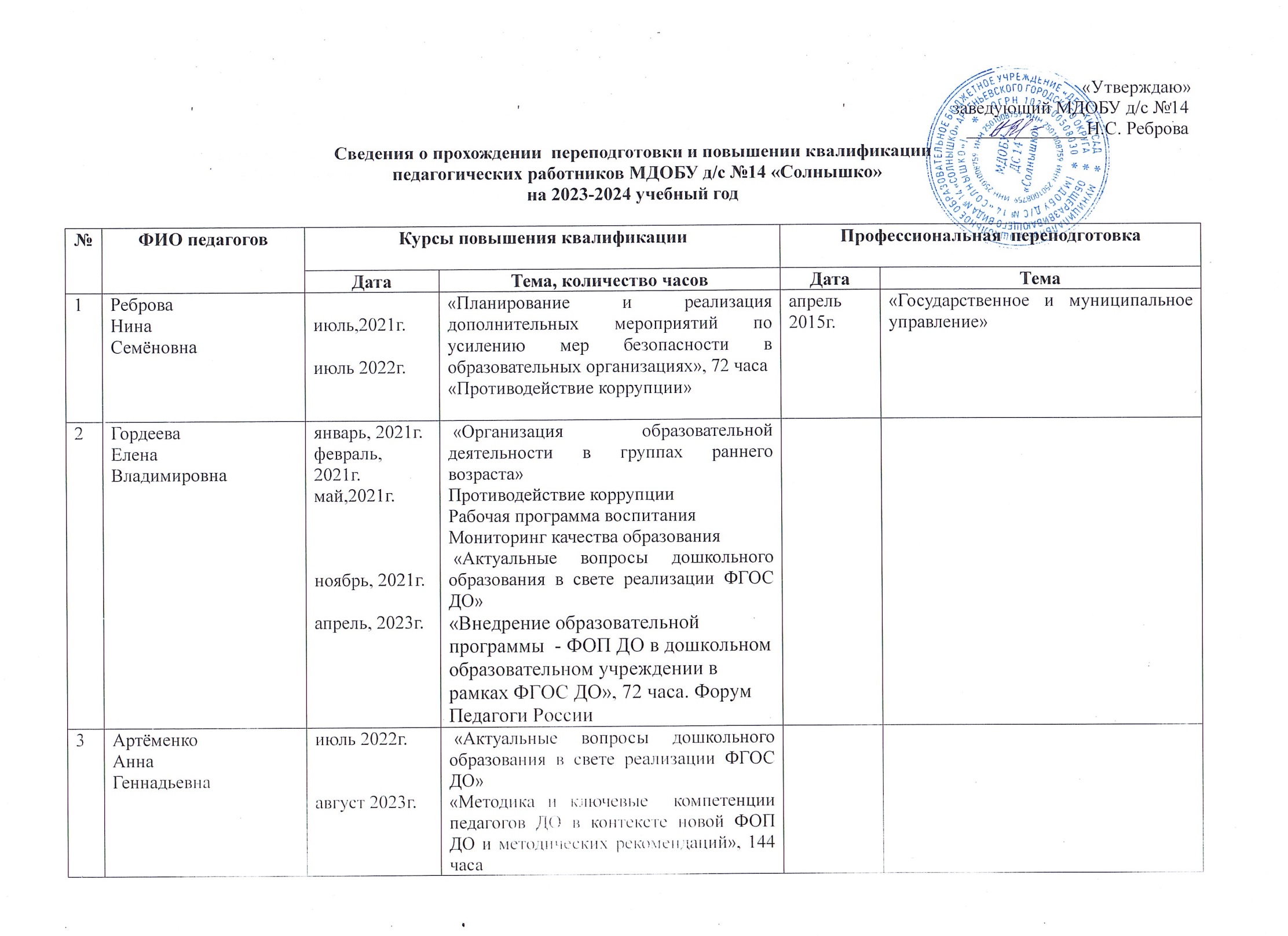 4Васильева 
ОксанаСергеевна2022г.август 2023г. «Содержание деятельности воспитателя в соответствии с ФГОС дошкольного образования»,72 часаФункциональная грамотность в детском саду«Методика и ключевые  компетенции педагогов ДО в контексте новой ФОП ДО и методических рекомендаций», 144 часа5ВерхотуроваОльгаИвановна2022г.август 2023гФункциональная грамотность в детском саду«Методика и ключевые  компетенции педагогов ДО в контексте новой ФОП ДО и методических рекомендаций», 144 часа6Гундина 
НатальяАлексеевна2022г.2023г.Функциональная грамотность в детском саду«Методика и ключевые  компетенции педагогов ДО в контексте новой ФОП ДО и методических рекомендаций», 144 часа7Квакуша ТатьянаИвановнаиюль, 2022г.«Актуальные вопросы дошкольного образования в свете реализации ФГОС ДО»8Панарина ОльгаМихайловнаавгуст 2023г«Методика и ключевые  компетенции педагогов ДО в контексте новой ФОП ДО и методических рекомендаций», 144 часа9Острошенко АннаМихайловна2022г.2023г. Функциональная грамотность в детском саду«Методика и ключевые  компетенции педагогов ДО в контексте новой ФОП ДО и методических рекомендаций»10Савенкова ЛюдмилаИвановнаиюль, 2022г.август 2023г. «Актуальные вопросы дошкольного образования в свете реализации ФГОС ДО»«Методика и ключевые  компетенции педагогов ДО в контексте новой ФОП ДО и методических рекомендаций», 144 часа11Стрельцова ОксанаГеннадьевнаиюль, 2021г.2022г.2023г.«Организация образовательной деятельности в группах раннего возраста» «Актуальные вопросы дошкольного образования в свете реализации ФГОС ДО»«Внедрение образовательной программы  - ФОП ДО в дошкольном образовательном учреждении в рамках ФГОС ДО», 72 часа. Форум Педагоги России2016г.«Образование и педагогика. Воспитатель детей дошкольного возраста»12ТубольцеваЕленаСергеевнаАвгуст, 2023«Методика и ключевые  компетенции педагогов ДО в контексте новой ФОП ДО и методических рекомендаций»13Халиманова 
ЕленаАлександровна2022г.август 2023г«Организация музыкальной деятельности детей дошкольного возраста в условиях реализации ФГОС ДО»Функциональная грамотность в детском саду«Реализация ФОП ДО в деятельности музыкального руководителя ДОУ»14ХолинаАнастасияАлександровнафевраль,2021г.2022г.2023г.Курсы  повышения квалификации «Коррекционная педагогика и особенности образования и воспитания детей с ОВЗ». 73 часа«Актуальные вопросы дошкольного образования в свете реализации ФГОС ДО»«Методика и ключевые  компетенции педагогов ДО в контексте новой ФОП ДО и методических рекомендаций»2016г.«Образование и педагогика. Воспитатель детей дошкольного возраста»